MODELO DE AGENDA DE REUNIÃO DE EQUIPE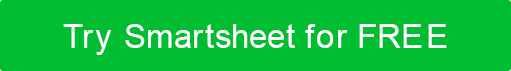 DIA E DATALOCALIZAÇÃOLOCALIZAÇÃOLOCALIZAÇÃOLOCALIZAÇÃOTÍTULO DE REUNIÃOTÍTULO DE REUNIÃOTÍTULO DE REUNIÃOHORA DE INÍCIOTEMPO FINAL10:30 AM12:30 PMNOME DA EQUIPENOME DA EQUIPENOME DA EQUIPEFACILITADORFACILITADORMEMBROS DA EQUIPE PEDIRAM PARA PARTICIPARMEMBROS DA EQUIPE PEDIRAM PARA PARTICIPARMEMBROS DA EQUIPE PEDIRAM PARA PARTICIPARMEMBROS DA EQUIPE PEDIRAM PARA PARTICIPARMEMBROS DA EQUIPE PEDIRAM PARA PARTICIPARAGENDACONTEÚDOCONTEÚDOA SER APRESENTADO PORHORA DE INÍCIODURAÇÃO1. Finalidade de Reunião e Objetivos1. Finalidade de Reunião e Objetivos10:30 AM0:052. Atribuir Tomador de Minutos e Cronometrador; Definir papéis2. Atribuir Tomador de Minutos e Cronometrador; Definir papéis10:35 AM0:05    a. Minute Taker: [Nome]    a. Minute Taker: [Nome]    b. Cronometrista: [Nome]    b. Cronometrista: [Nome]3. Revise a lista de itens de ação anterior3. Revise a lista de itens de ação anterior10:40 AM0:204. Itens de Agenda4. Itens de Agenda11:00 AM1:00    a. Item de ação    a. Item de ação        i. Termos de item        i. Termos de item        ii. Descrição do item        ii. Descrição do item        iii. Participantes do item        iii. Participantes do item    b. Item de ação    b. Item de ação        i. Termos de item        i. Termos de item        ii. Descrição do item        ii. Descrição do item        iii. Participantes do item        iii. Participantes do item    c. Item de ação    c. Item de ação        i. Termos de item        i. Termos de item        ii. Descrição do item        ii. Descrição do item        iii. Participantes do item        iii. Participantes do item5. Revisão dos Termos e Descrições dos Novos Itens de Ação5. Revisão dos Termos e Descrições dos Novos Itens de Ação12:000:106. Propostas para a Próxima Agenda de Reuniões6. Propostas para a Próxima Agenda de Reuniões12:10 PM0:107. Avaliação da Reunião Atual7. Avaliação da Reunião Atual12:20 PM0:108. Adiamento8. Adiamento12:30 PMDISCLAIMERQuaisquer artigos, modelos ou informações fornecidas pelo Smartsheet no site são apenas para referência. Embora nos esforcemos para manter as informações atualizadas e corretas, não fazemos representações ou garantias de qualquer tipo, expressas ou implícitas, sobre a completude, precisão, confiabilidade, adequação ou disponibilidade em relação ao site ou às informações, artigos, modelos ou gráficos relacionados contidos no site. Qualquer dependência que você colocar em tais informações é, portanto, estritamente por sua conta e risco.